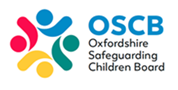                         Temporary Guidance on OSCB training requirementsThis policy is a temporary document to cover the period during which the OSCB is not able to deliver face to face training and as such, will be reviewed and revised on a regular basis.The Oxfordshire Safeguarding Children Board have now postponed all face to face training courses due to the current Coronavirus situation.As a Board, we understand that this may lead to a situation where practitioners, paid or unpaid, working with children and young people are without the necessary training that is needed to adhere to national and local requirements to continue to have face to face contact with children and young people.The OSCB is therefore providing the following guidance as a temporary measure in these extra ordinary circumstances. This guidance will be in place for the Generalist, Advanced and Designated Safeguarding Lead (DSL) mandatory courses only until face to face core safeguarding training is again being provided.These core temporary eLearning courses are relevant for any practitioner who is new to their role and has not attended safeguarding training before and also those practitioners whose training becomes out of date before face to face training becomes available again.Generalist course (Level 2)  - normally provided via face to face trainingThis course is for practitioners who have face to face contact with children for 3 hours or more a month, including those practitioners who work in an Early Years Setting:For those practitioners who have not undertaken the face to face course previously and also for those who need to refresh their generalist training, the OSCB recommends that you complete the OSCB eLearning course ‘Awareness of Child Abuse and Neglect (Covid -19 Generalist)’New Practitioners - once completed, this course certificate will be valid for 1 year only and the next course attended must be face to face trainingPractitioners completing online course as a refresher, as they have previously attended face to face Generalist training, this course certificate will be valid for 2 years only and the next course attended must be face to face trainingIt will remain the responsibility of both practitioners and their managers to ensure that training is undertaken in a timely manner and at the appropriate level.Advanced course (Level 3)  – normally provided via face to face trainingThis course is for those practitioners who regularly work with any children and young people on a one-to-one basis. This course is specialist (level 3) and has been designed for practitioners working with children, young people and parents/carers, who could potentially contribute to assessing, planning, intervening and evaluating the needs where there are safeguarding/child protection concerns. For those practitioners who have not undertaken the course previously and for those who need to refresh their advanced training, the OSCB recommends that you complete the OSCB eLearning course ‘Advanced / DSL Level 3 training (Covid-19 package’) New Practitioners undertaking this course for the first time - once completed, this course certificate will be valid for 1 year only and the next course attended must be face to face trainingPractitioners completing online course as a refresher as they have previously attended face to face Advanced training, this course certificate will be valid for 2 years and the next course attended must be face to face trainingIt will remain the responsibility of both practitioners and their managers to ensure that training is undertaken in a timely manner and at the appropriate level.Designated Safeguarding Lead course (Level 3) – normally provided via face to face multi-agency trainingThis course is for those practitioners with leadership or management responsibilities for safeguarding children and young people within their role and/or are the named lead or designated safeguarding leads for their organisation or setting, including those practitioners who work in an Early Years Setting.In the unlikely event that a practitioner is asked to step up to cover a designated safeguarding lead role with no previous safeguarding training, they will be required to complete the online ‘Awareness of Child Abuse and Neglect (Covid -19 Generalist)’ prior to completing the ‘Advanced / DSL Level 3 training (Covid-19 package) and the monitoring of this remains the responsibility of the setting  For those practitioners who have not undertaken the course previously and now need to take on the role of DSL and also for those practitioners who need to refresh their Designated Safeguarding Lead training, the OSCB recommends that you complete the OSCB eLearning course ‘Advanced / DSL Level 3 training (Covid-19 package)’This course contains local procedures and contact details and has been quality assured by local senior practitioners from health, education, social care, Early Years and independent sectorNew Practitioners undertaking course for the first time - once completed, this course certificate will be valid for 1 year only and the next course attended must be face to face trainingPractitioners completing online course as a refresher as they have previously attended face to face Designated Safeguarding Lead training, this course certificate will be valid for 2 years and the next course attended must be face to face trainingIt will remain the responsibility of both practitioners and their managers to ensure that training is undertaken in a timely manner and at the appropriate level.The OSCB is aware that the following documents - ‘Working Together to Safeguard Children 2018’, ‘Keeping Children Safe in Education 2019’ and the ‘Early Years Foundation Stage 2017’ all set out the requirement that DSL training should be delivered via a face to face course to a multi-agency audience. However, the OSCB recognises that this requirement is currently not possible to achieve and has agreed that the advice in this policy will be introduced as a temporary measure to ensure that both children and practitioners remain safeguarded.Despite the current national situation, and the temporary postponement of face to face local training, the core safeguarding courses (Generalist, Advanced and Designated Safeguarding Lead) remain a mandatory requirement. The Board will not recognise online courses from other providers as these courses do not contain local information, reporting procedures or contact details and it will not be possible to quality assure the content.So, to repeat, this policy is a temporary document to cover the period during which the OSCB is not able to deliver face to face training and as such, will be reviewed and revised on a regular basis.To access the OSCB’s training portal on their website, please follow the link below for instructions as to how to create a user profile (if you don’t already have one) which you will need to access eLearning courses. All OSCB eLearning courses are offered free of charge.https://training.oscb.org.uk/elearning-list 